                                                                              The City School                                                                                     Class 9O LEVEL  CHEMISTRY   5070                   CHEMICAL ENERGETICSWORKSHEET 1A gas barbecue uses butane (C4H10) as a fuel. The butane is stored as a liquid in a container. When the burner is turned on, the liquid turns to a gas and is lit by pushing a button to create a small sparkSuggest one advantage and one disadvantage of using butane compared to charcoal as a source of heat………………………………………………………………………………………………………………………………………………………………………………………………………………………………………………………………………………………………………………….[1]Describe the arrangement and movement of molecules in butane when it is:A liquid:…………………………………………………………………………………………………………………………………………………………………………………………………………………………………………………………………….A gas:…………………………………………………………………………………………………………………………………………………………………………………………………………………………………………………………………[2]What term is used to describe the change of state from liquid to gas?…………………………………………………………………………………………………………………………………………………………………………………………………………………………………………………………………………………………[1]Draw a diagram to show the structural arrangement of the atoms in a molecule of butane.                                                                                                                                      [2]How does the structure of butane explain why it has a low boiling point?………………………………………………………………………………………………………………………………………………………………………………………… [1]WORKSHEET # 2Fuel cells are often taken into space to supply energy. They turn the energy of a fuel directly into electricity. 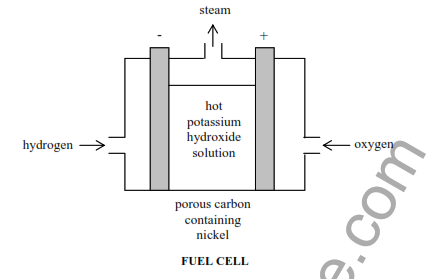 Why are porous electrodes needed in a fuel cell?……………………………………………………………………………………………………………………………………………………………………………………[1]Why is nickel included in the electrodes?………………………………………………………………………………………………………………………………………………………………………………………….[1]What is the main way in which fuel cells differ from other electrochemical cells?………………………………………………………………………………………………………………………………………………………………………………………[1]Write an equation for the overall reaction taking place in a fuel cell.……………………………………………………………………………………………………………………………………………………………………………………..[1]Give two reasons why fuel cells are more suitable than dry cells for use in spacecrafts.…………………………………………………………………………………………………………………………………………………………………………………………[1]What other type of cell could be used in a spacecraft?…………………………………………………………………………………………………………………………………………………………………………………………[1]WORKSHEET # 3Cold packs are used to treat sports injuries. A pack contains water and ammonium nitrate crystals. When mixed, rapid cooling takes place.Draw an energy level diagram to show the process occurring in the cold pack.Explain your answerExplanation: ………………………………………………………………………………………………………………………………………………………………………………………………………………………………………………………………………………………………………………………………………………………………………………………………………………………….[4]Explain in terms of bonding why this process takes in heat.……………………………………………………………………………………………………………………………………………………………………………………………………………………………………………………………………………………………………………………………………………………………………………………………………………………………………………………………………..[2]A company has recently invented ‘cook-in-the-box’ meals. To start the cooking process a tab is pulled which lights a match. The match starts a reaction which continues without further heating.A reaction which could be used is that between aluminium and iron(III) oxide, to produce aluminium oxide and iron.Write a symbol equation for the reaction between aluminium and iron(III) oxide.…………………………………………………………………………………………………………………………………………………………………………………………………………………………………………………………………..[2]Explain why the match is needed to start the reaction, but once started it continues without further heating…………………………………………………………………………………………………………………………………………………………………………………………………………………………………………………………………..[1]WORKSHEET # 4When hydrogen reacts with iodine, we can show the reaction as follows:H–H + I–I                 2 (H – I)Given the following bond energies, calculate the heat of reaction(H – H = 436 kJ,   I – I = 151 kJ,  H – I = 298kJ)……………………………………………………………………………………………………………………………………………………………………………………………………………………………………………………………………………………………………………………………………………………………………………………………………………………………………………………………………………………………….[4]Is the reaction exothermic or endothermic?……………………………………………………………………………………………………………………………………………………………………………………………………………………………………………………………………………………………………………………………………………….[2]Draw an energy level diagram for the reaction                                                                                                                                                                  [4]